Февраль 2020 г.                                     Урок литературного чтения в 4 классе и окружающего мира во 2 классе                                           Технологическая карта урока.                                                                Ход урока.            4 класс     2 классПредмет Литературное чтениеОкружающий мирТема М.М.Зощенко «Ёлка».На воде и в лесу.Тип урокаОткрытие новых знанийОткрытие новых знанийЦели познакомиться с новым произведением;обогатить словарный запас; проанализировать поступки героев; определить главную мысль рассказа.выяснить какую опасность несут ядовитые грибы, растения, насекомые;сформулировать  правила безопасного поведения на воде и в лесу.Задачи повторить и закрепить знания о жизни и творчестве М.М.Зощенко;создать условия для мотивации к учебной деятельности;способствовать развитию умения учащихся прогнозировать содержание произведения;способствовать развитию умения определять жанр произведения;способствовать развитию умения видеть и понимать поступки героев.создать условия для развития наблюдательности, логического мышления, самостоятельности , умения работать с дополнительной литературой;содействовать воспитанию ответственности за своё здоровье, бережного отношения к природе, грамотного поведения в лесу и на воде.Планируемые результатыПредметные:умение прогнозировать содержание произведения;определять жанр произведения;рассказывать о герое, подбирая в произведении слова-определения, характеризующие его поступки и описывающие характер.Метапредметные:регулятивные:ставить учебные задачи под руководством учителя;планировать учебную деятельность;удерживать цель и задачи в течение урока;оценивать свою деятельность на уроке на основе критериев достижения результата учебно-познавательной задачи урока;познавательные:осуществлять поиск, извлечение и представление информации о герое произведения;делать умозаключения о поступках героев;коммуникативные:строить монологические высказывания;умение вести диалог;умение слушать товарищей .Личностные: формирование системы нравственно – этических ценностей на основе совместного обсуждения проблем, с которыми ученики сталкиваются в жизненных ситуациях.Предметные:выяснят, какую опасность несут ядовитые растения, грибы, насекомые;научатся избегать опасности на воде и в лесу;запомнят правила поведения во время купания;получат возможность научиться применять изученные правила безопасного поведения в лесу и на воде.Метапредметные:регулятивные:ставить учебные задачи под руководством учителя;планировать учебную деятельность;удерживать цель и задачи в течение урока;оценивать свою деятельность на уроке на основе критериев достижения результата учебно-познавательной задачи урока;познавательные:осуществлять поиск, извлечение и представление информации ;моделировать коллаж;наблюдать, сравнивать, делать умозаключения;коммуникативные:строить монологические высказывания;работать в группах на основе приёмов взаимодействия (распределение обязанностей, обсуждение разных точек зрения, умение договариваться в случае разногласий, представление результата деятельности).Личностные:проявлять мотивацию к изучению нового учебного материала;способность к самооценке на основе критерия успешности учебной деятельности.Ресурсы урокаУчебник «Литературное чтение» ч.2 авторы Л.Ф.Климанова, В.Г.Горецкий, презентация.Учебник «Окружающий мир» ч.2 автор А.А.Плешаков, рабочая тетрадь ч.2, презентация, картинки (грибы, ягоды),составные части коллажа (картинки с правилами поведения на воде синего цвета, в лесу-зелёного цвета)Вид средств ИКТНоутбук, проектор, интерактивная доска.Ноутбук, проектор, интерактивная доска.                          4 класс                       2 класс                                            Организационный этап(1мин)- Наш урок мне бы хотелось начать с высказывания: «Каждый день жизни прибавляет частицу мудрости» - Как вы его понимаете?  -  Мы узнаём что-то новое и умнеем.- Ваши знания – это богатство, которое мы складываем в «сундучок», а когда нужно, достаём и используем.                                             Организационный этап(1мин)- Наш урок мне бы хотелось начать с высказывания: «Каждый день жизни прибавляет частицу мудрости» - Как вы его понимаете?  -  Мы узнаём что-то новое и умнеем.- Ваши знания – это богатство, которое мы складываем в «сундучок», а когда нужно, достаём и используем. Актуализация знаний (2мин)Тестирование по произведению К.Г.Паустовского «Корзина с еловыми шишками»Самооценка.Актуализация знаний (2 мин)Слайд презентацииЧто случилось?Какой совет дадим?Как это сделать? (практикум)Игра «Да – нет» по памятке «Чтобы не было пожара» ( да – зелёный, нет – красный)Никогда и нигде не играйте со спичками и зажигалками.Самостоятельно зажигайте газовую печь.Не оставляйте без присмотра включённый утюг и чайник.Не играйте с бензином, керосином и другими жидкостями, которые могут вспыхнуть.В лесу разжигайте костёр самостоятельно.Тест  (Самостоятельно.Самооценка.)(5 мин)Целеполагание.(5мин)Ответьте на вопросы.- В каком произведении дети однажды решили совершить кругосветное путешествие и даже отправились в него с мальчиком Стёпкой?- В каком произведении эти дети очень любили ужины, когда к родителям приходили гости, так как им нравилось узнавать забавные факты из жизни, ну и, конечно, лакомиться вкусными блюдами?- Главные герои этих рассказов? (Минька и Лёлька)- Вы, наверное,  помните ,  что  из  мальчика  Миньки впоследствии вышел замечательный писатель… (М.Зощенко)Отгадайте загадкуЯ модница такая, что всем на удивленье! Люблю я бусы, блёстки - любые украшенья. Но на мою, поверьте, великую беду Наряд мне одевают всего лишь раз в году.(ёлка)  - Назовите тему урока.(М.Зощенко «Ёлка»)- Отталкиваясь от темы и используя опорные слова, определите задачи урока.* узнать о жизни и творчестве ….  …..;* познакомиться с произведением ….  …. «…»;* учиться ??? ….. «…  …»(Цели на карточке весь урок перед учеником. )Презентация (2 мин)Самостоятельное знакомство с авторомЦелеполагание (2мин)По ряду слов отгадайте предмет.Устье, исток, течение, приток, берега. (река)Деревья, кустарники, животные, грибы, ягоды. (лес)Значение слов ПУТЕШЕСТВИЕ ОПАСНОСТЬ     КОЛЛАЖПутешествие Поездка или передвижение пешком по каким-н. местам, странам (обычно для ознакомления или отдыха).Опасность. Возможность, угроза чего-н. очень плохого, какого-н. несчастья. Коллаж — (франц.  наклеивание) - технический прием, при котором на бумагу наклеиваются различные фрагменты, отличающиеся по цвету или форме. Цель: отправимся в путешествие на реку и в лес, а чтобы путешествие было приятным надо знать об опасностях, которые там могут нас поджидать и соблюдать некоторые правила и сделаем коллаж.(Карточка с целями весь урок перед учениками. Приложение 1)Сначала отправляемся к воде.Что узнали о М.Зощенко (3 мин)- Откуда пошла фамилия Зощенко?- Как назывался рассказ, написанный в 11 лет?- Какими орденами был награждён Зощенко?- Назовите профессию Зощенко, кроме писатель.- Что сказал о себе Зощенко в рассказе «Бабушкин подарок»?- Первую цель мы достигли.Антиципация (предвосхищение, предугадывание событий)(5мин)-Следующая цель какая?-Какие ассоциации вызывает слово ёлка? (праздник, игрушки, Новый год)-Можно предположить о чём будет произведение?- Проверим наше предположение.- Но перед чтением словарная работа. (карточка)Первичное усвоение новых знаний(3мин)Самостоятельно работают с учебником. (стр 26-27)Первичное усвоение новых знаний.(6мин)Самостоятельное чтение произведения.Первичная проверка понимания(6мин)-Ребята, что мы должны помнить, чтобы с вами не случилась беда на водоеме? Какие правила должны помнить. - Выберите из рисунков для коллажа правила поведения на воде. Какого цвета будут рисунки? Обсуждение нарисованных правил.Первичное усвоение новых знаний.(6мин)Самостоятельное чтение произведения.Первичное усвоение новых знаний(3мин)  А теперь отправляемся в лес. (деревья, картинки с грибами и ягодами разбросаны, надо собрать)- Но сначала вспомним, чтоЖивотных в лесу не счесть,Но особенно опасен …. клещ!(определить к какой группе животных относится клещ: птица, рыба, насекомое, зверь или др.) (паукообразное, т.к. 8 лап)Потому нужно подобрать правильную одежду. Она должна быть светлых тонов из гладкой не ворсистой ткани, чтобы клещу было труднее зацепиться. На тело нужно надеть обтягивающее белье, чтобы у лесного клеща было меньше шансов незамеченным проползти к открытой коже.Рукава должны быть застегнуты, а лучше даже прихвачены резинками. Нижние части брюк заправляются в носки и сапоги. На голову лучше надеть косынку, кепку, другой головной убор или хотя бы капюшон. Обязательно запаситесь специальными средствами для отпугивания  клеща. Это могут быть мази или спреи, которые наносятся на одежду. Вернувшись домой, тщательно осмотрите одежду, белье и тело.- А теперь в путь!                                                           Физминутка (1 мин)                                                           Физминутка (1 мин)Первичная проверка понимания(3 мин) - Определи жанр произведения. (рассказ)-Кто главные герои? (Лёля и Минька)-От чьего имени ведётся повествование? (от лица автора)- У М. М. Зощенко была трудная судьба. И только благодаря чувству юмора, веселому нраву, оптимизму он пережил все неприятности и подарил миру произведения, от прочтения которых у людей появляются на лицах улыбки.- Какой эпизод вызвал у вас улыбку?( сцена поедания наряда ёлки)- Какой приём помог Зощенко сделать рассказ весёлым? - Чтобы то выяснить вы заполните таблицу. Работа в группе. Самостоятельно.В лесу.(3 мин)Читать в учебнике на стр 28-29Самостоятельная работа. (5 мин)СамооценкаПервичное закрепление (5 мин)-Что принесли из леса?-Что там оставили?-Кого встретили?-Какого цвета выберем картинки для коллажа и обсудим правила.-А теперь оформим коллаж.(учитель раздаёт листы жёлтого цвета на которых посередине написано «правила поведения»)Знакомство с новым понятием.(2 мин)Проверим, какие характеристики у вас получились.- Здесь и хранится секрет создания смешного. Как вы думаете, в чем он?- Слова с противоположным значением поставили друг против друга – это и создает смешной комический эффект. Это выглядит забавно. И этот секрет получил название … (противопоставление).- В художественной литературе это приём называется «Антитеза».Антитеза — изобразительно-выразительное средство, в котором для усиления выразительности резко противопоставлены противоположные явления, понятия. Противопоставление в антитезе достигается с помощью антонимов, например в пословицах:Ученье — свет, а не ученье — тьма.Его используют при создании смешного образа художники, юмористы, писатели.Работа по созданию коллажа.(2 мин)Дети самостоятельно наклеивают картинки с одной стороны синие, с другой - зелёные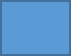 Работа с текстом( 3 мин)-Поработаем с текстом. Задание «План рассыпался» Восстанови последовательность. Оценивание коллажа.Рефлексия. (3 мин)-Проверим всё ли мы сделали на уроке, что запланировали.                                                 ЦЕЛЕПОЛАГАНИЕ.Узнаем об опасностях на воде и правилах поведения.Узнаем об опасностях в лесу и правилах поведенияСделаем вывод (коллаж)Вывод. Главная мысль рассказа.- М. М. Зощенко не просто рассказал нам случай из своего детства. Он хотел нас чему-то научить. Какие выводы мы можем для себя сделать?-нельзя брать чужое;-если поступил плохо, надо осознать свою вину и раскаяться в содеянном;-нельзя обижать маленьких;-надо ценить человеческое общество и отношения с близкими больше, чем материальные блага.- В каких словах отражён самый главный смысл этого рассказа?Давайте вернемся к плану нашего урока и посмотрим, удалось ли нам его выполнить (рефлексия «Сжатый кулак»)Работа в тетради. Стр 17 задание 4. «Зелёные страницы»Д.з. 1. Читать рассказ по ролям.2.Творческий пересказ от лица мамы, папы или Лёли.Выбери пословицу к рассказу М.М.Зощенко.1. Не нужен и клад, если в семье лад.2. Гни дерево, пока молодо, а детей учи, пока малы.3. Кто неправильно воспитывает своих детей, тот расплачивается слезами.4. Счастье родителей – честность и трудолюбие детей5. Добрая семья прибавит разума-ума6. К чему ребёнка приучишь, то от него и получишь.Д.З. Раб.тетр. стр 18 задание 7Давайте с вами вспомним, все что узнали на уроке.Игра «Да – нет»1. Во время купания нужно соблюдать правила безопасности;2. Мухоморы можно солить на зиму.3. Если в дом залетит шмель, открою окно и подожду пока он вылетит;4. Пойду купаться, даже если около водоёма стоит знак «Купаться запрещено!»;5. Волчье лыко – самая вкусная ягода;6. Мне можно купаться без взрослых;7. Я буду соблюдать  правила, изученные сегодня на уроке.